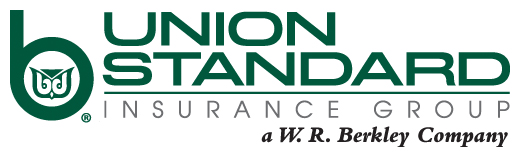 RETURN TO WORK – MEDICAL RELEASESection I:EMPLOYEE NAME: ___________________________________ SSN#: ________________________Description of Injury: _________________________________________________________________PLEASE CHECK ONE OF THE FOLLOWINGEmployee may return to work:  A._____ Without restrictions on __________________________________________(Date)  B. _____ Less than full schedule, from the time period _______________ to _______________(Indicate specific dates or span of time)                  Number of hours per day _________, Release Date to Return Full Schedule: ______________  C. _____ With these restrictions (list below), from the time period _________to ___________								             (indicate specific dates or span of time)   with Full Medical Release Effective: _______________RESTRICTIONSIf the employee’s ability to perform any of the following activities is limited by his/her condition, please describe the extent of the limitation and the expected duration.List any other restrictions or limitations not listed above (i.e. including any medication side effect implications):Is there assistance that would enable employee to return to work? ____No ___ Yes. If yes, please explain:Section II: SIGNATURE OF HEALTH CARE PROVIDERSIGNATURE OF HEALTH CARE PROVIDER: ________________________________________ DATE: ______________NAME OF HEALTH CARE PROVIDER (please  print):_______________________________________________________OFFICE PHONE #__________________________________________ OFFICE FAX # _______________________________Restriction 	               LimitationExpected DurationStandingWalkingSittingKneelingCrawlingClimbingLifting/Carrying/Weight LimitationReaching/working overheadPushing/PullingDrivingKeyboard use/Repetitive hand motion